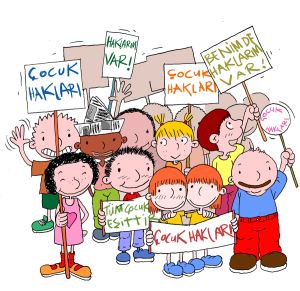 ÇOCUK İSTİSMARI HAKKINDA ÇOCUKLARA ÖĞRETİLMESİ GEREKENLERBu kaynak http://www.onlineanne.com sitesinden alınmış olup, kaynağın çoğaltımı ve kullanımı konusunda gerekli izinler alınmıştır. Tüm grafikler, karakterler (OLA, OLİ, VOLİ ve LOLİ) görseller, içerik ve tasarım onlineanne tarafından hazırlanmıştır.Bu aktivite kitapçığı, 6+ yaş grubu için hazırlanmıştır. Ebeveynlerin istismar konusunda çocuklarına vermesi gereken mesajlar aktivitelerle ele alınmaktadır. Bu aktiviteler çocukların gelişim düzeyine göre ebeveyn tarafından kolayca basitleştirilebilir. Okul öncesi dönem için ise sadece özel yerlerimiz konusunda basit bilgilendirme amaçlı olarak kullanılabilir (örn.syf 16). Ayrıca ‘Güvendiğimiz Büyükler’ kısmı (syf 10), ailenin ihtiyaçlarına göre gözden geçirilmelidir.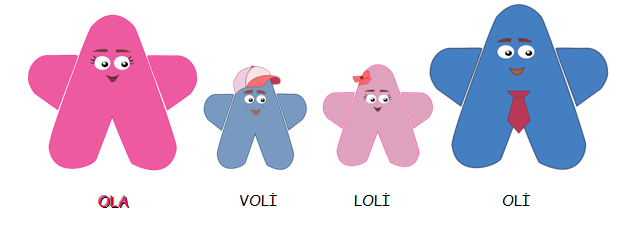 EBEVEYNLERİN DİKKATİNE:Bu aktivite kitapçığında yeralan çocuklara istismar konusunda verilmesi gereken mesajlar şunlardır:"Vücudumuzda özel yerler bulunur": Bu yerler mayonun kapattığı yerlerdir.“Hiç kimse senin vücuduna, özel yerlerine bakamaz ve dokunamaz”: Çocuklara, kendilerinin de başkalarının özel yerlerine bakamayacakları ve dokunamayacaklarını anlatmamız gerekir. Bunun tek istisnası ihtiyaçları olduğunda yardım amaçlı, canları acıdığında sorunu anlamak için anne/baba ve doktor gibi yetişkinlerin mümkünse “çocuktan izin alarak” bakması ve dokunmasıdır. Bukapsamda, kitapçığın içinde dokunmaya dair detaylı bilgiler verilmiştir.“Birisi özel yerlerine baktığında ya da dokunduğunda yapacaklarımızı bilmeliyiz“: Böyle bir durumla karşılaşırlarsa çocuklarımıza ne yapmaları gerektiğini bu mesajlarla öğretebiliriz:Söyleyebileceğin en sert ve en ciddi biçimde HAYIR DE.Oradan UZAKLAŞ ve güvenli bir yere gitmeye çalış.Güvendiğin bir büyüğüne SÖYLE.Büyükler seni dinleyip bu konuda birşey yapana kadar da SÖYLEMEYE DEVAM ET.Bu 4 maddeyi çocukların hatırında kalması için slogan biçiminde ezberlemeleri işlerini kolaylaştırmaktadır. Hayır de, uzaklaş, susma, söylemeye devam et.“Birisi özel yerlerine baktığında ya da dokunduğunda büyüklerine anlatmaman için sanasöylenebilecek yalanlar”: Bu yalanlar ile ilgili çocuklarımızla konuşmalıyız. Bu konuda söylenen en yaygın yalanlar, bunları duyduğunda yapması gerekenlere ilişkin detaylar kitapçıkta ilerleyen sayfalarda mevcuttur.EBEVEYNE NOT:Çocuğunuz istismara uğrarsa ya da istismara uğrayan bir çocuğu korumanız gerekirse:Önce sakince çocuğu dinleyin;Üzüntünüzü, kızgınlığınızı belli etmeyin;Asla sorgulamayın (olay hakkında bilgi almaya çalışmayın);Sadece onu anladığınızı belirten sözler söyleyin veUzmanlara başvurun ki, gerekli soruları onlar uygun şekilde sorsun.Türkiye’de bu konunun uzmanları olarak Aile ve Sosyal Politikalar Bakanlığı‘nın ALO 183 Aile, Kadın, Çocuk, Özürlü ve Sosyal Hizmet Danışma Hattı’nın yönlendirdiği uzmanlar olduğu belirtilmektedir. Yetkili merciler ise, karakol ve savcılıklar olarak geçmektedir .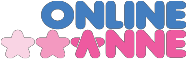 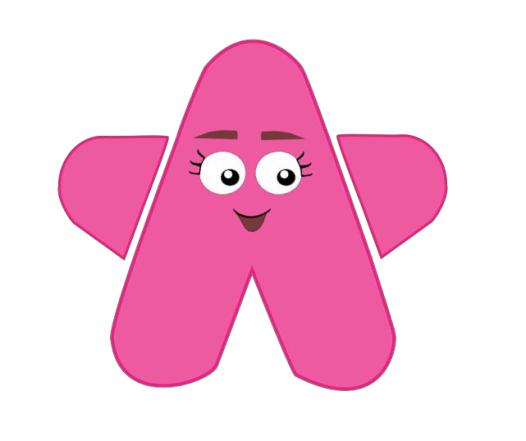 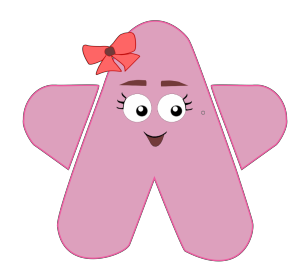 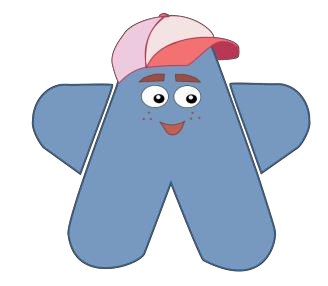 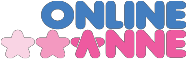 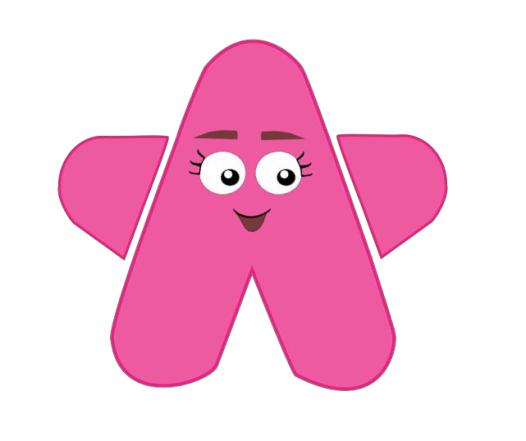 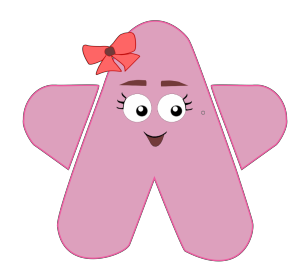 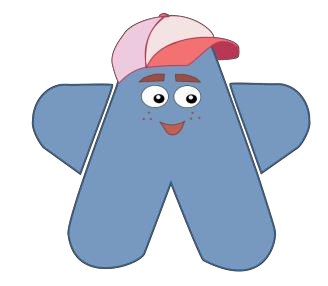 Loli ve Voli bugün çok önemli bir konuyu öğrenecek! Hadi siz de onlara katılın!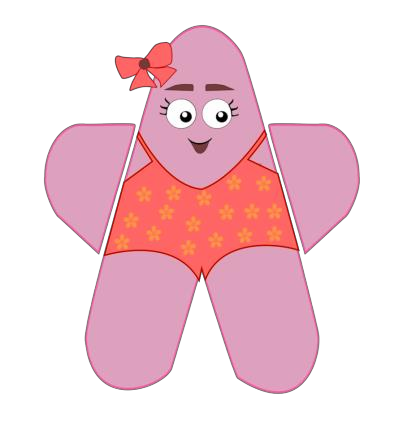 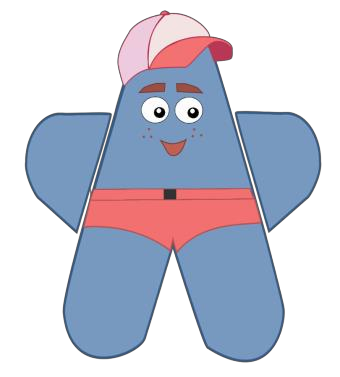 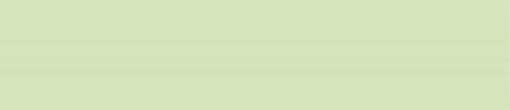 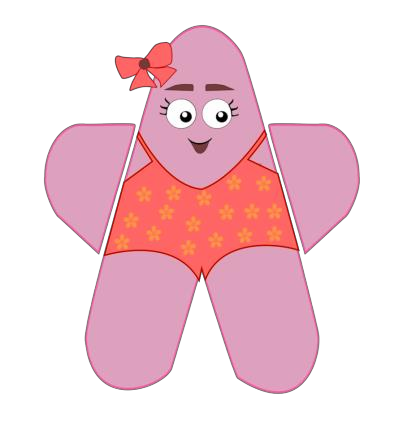 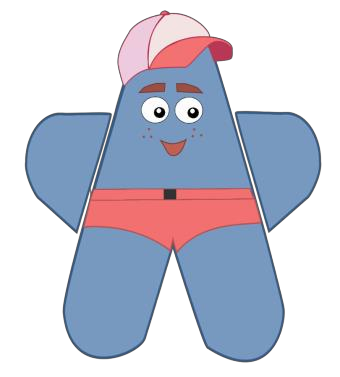 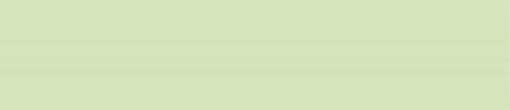 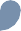 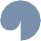 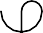 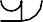 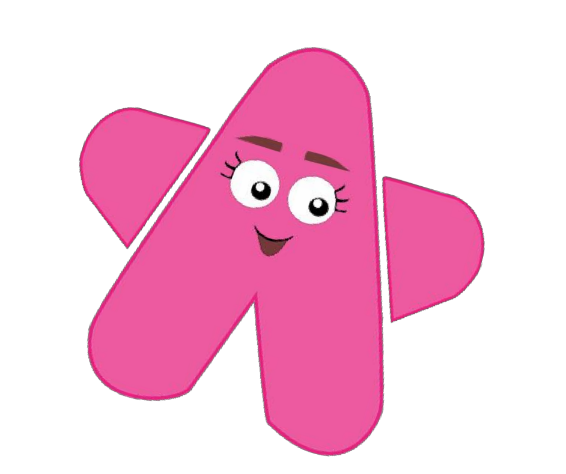 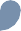 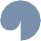 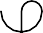 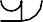 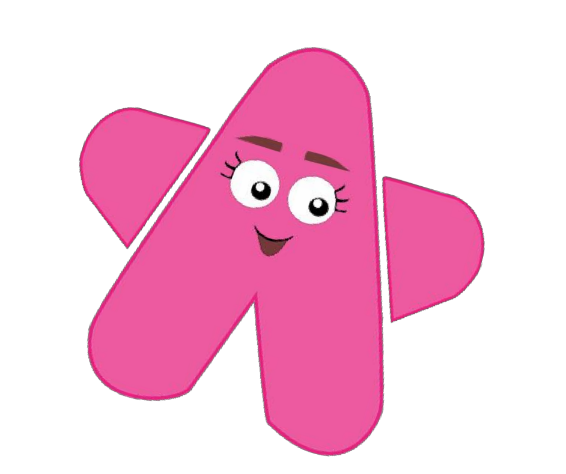 Çeşitli dokunuşlar vardır. Dokunuşlar duyguları paylaşmak içindir.İyi Dokunuşlar:Kendimizi iyi hissettirir. Annemiz, babamııız gibi güvendiğimiz ve sevdiğimiz insanlar bize dokunur.Harflerin arasına gizlenmiş bazı ‘iyi dokunuşları’ bulabilecek misin?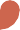 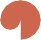 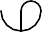 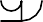 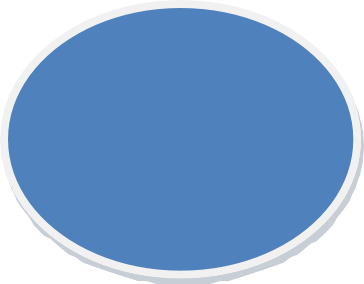 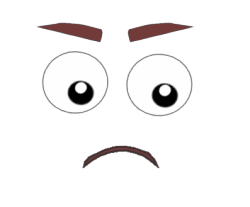 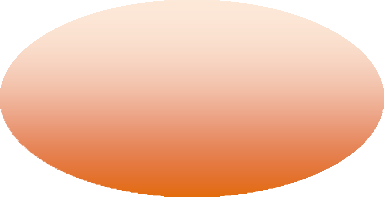 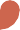 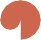 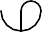 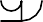 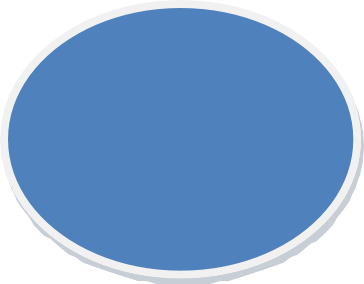 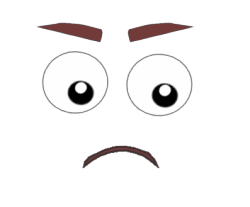 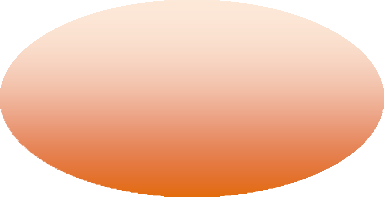 Kötü Dokunuşlar:Bize kendimizi kötü hissettirir, hoşlanmadııığııımııız her dokunuş kötü dokunuştur!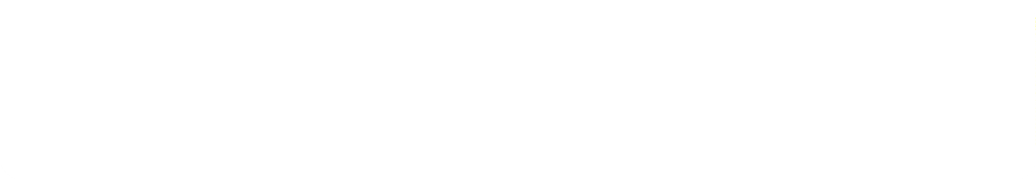 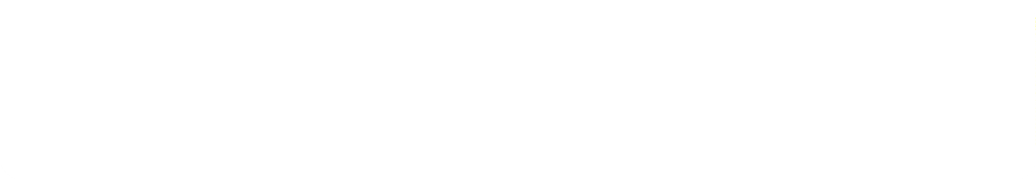 Hangi yüz hangi duyguya ait, birleştirebilir misin?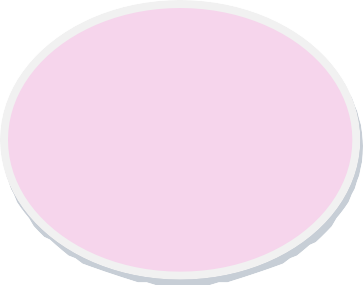 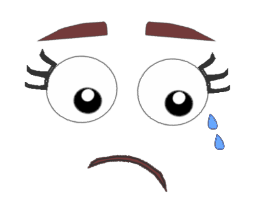 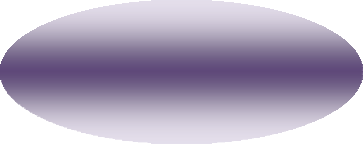 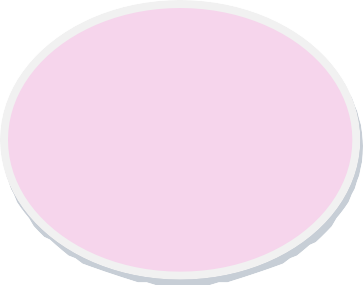 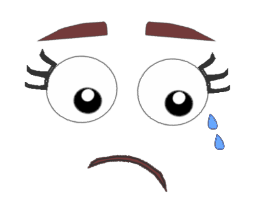 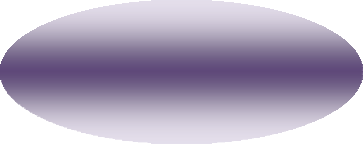 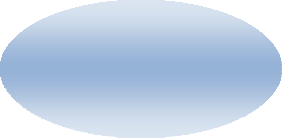 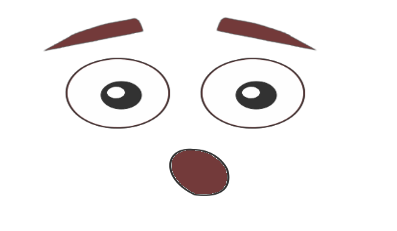 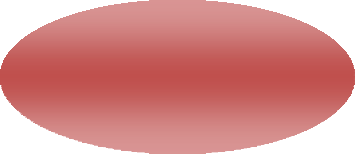 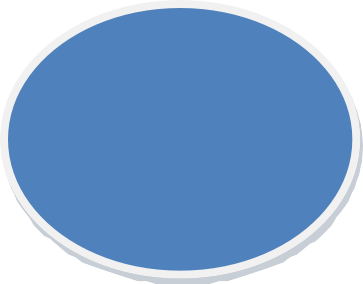 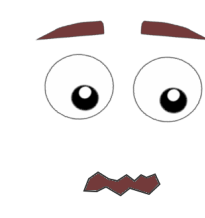 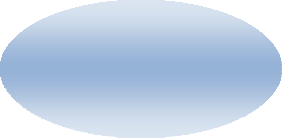 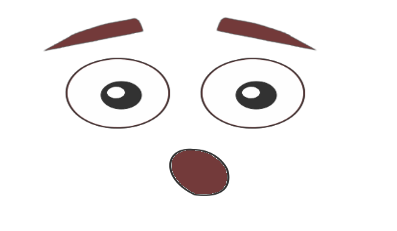 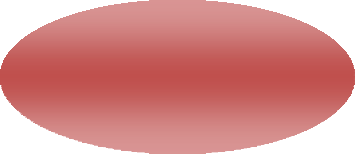 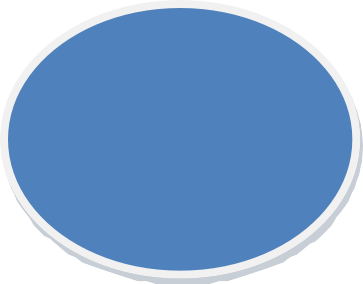 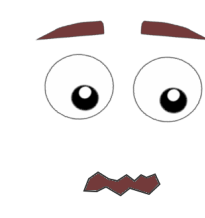 BazıııKötü Dokunuşlar:kötü dokunuşlar, “vurma” gibi acıııtmaz. Ama hoşlanmadııığııın her dokunuş kötü dokunuştur.Vurmak bir çeşit kötü dokunuştur!Vurmak ACITIR!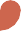 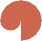 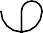 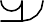 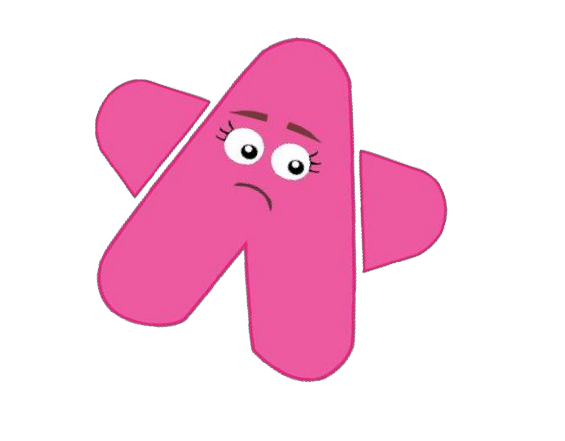 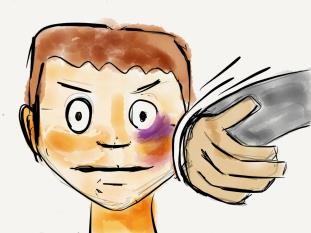 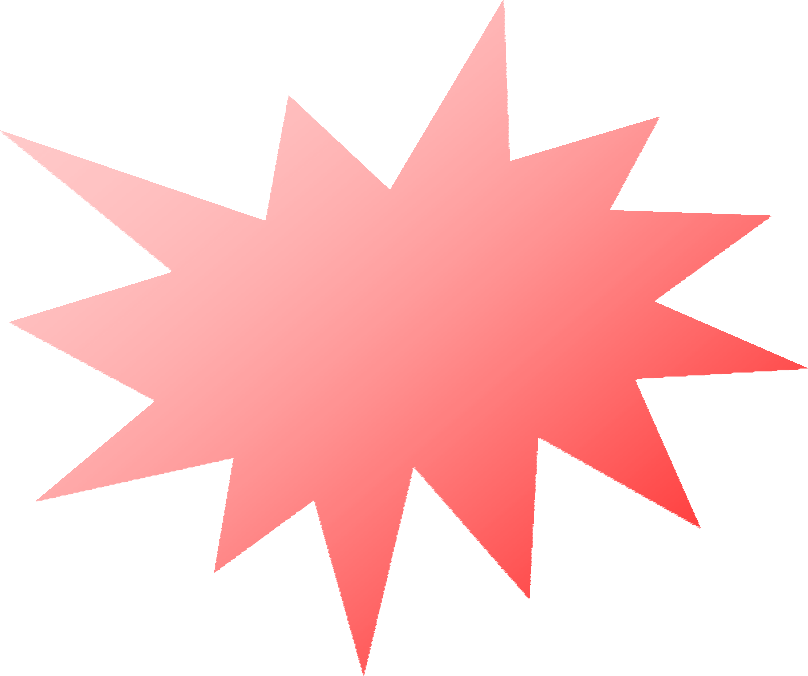 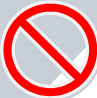 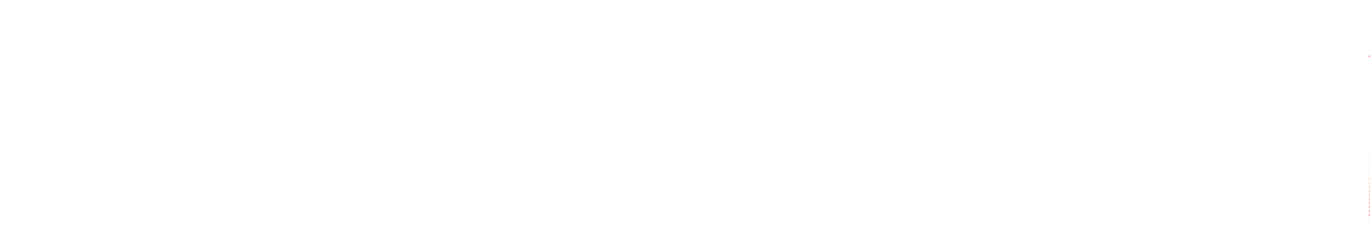 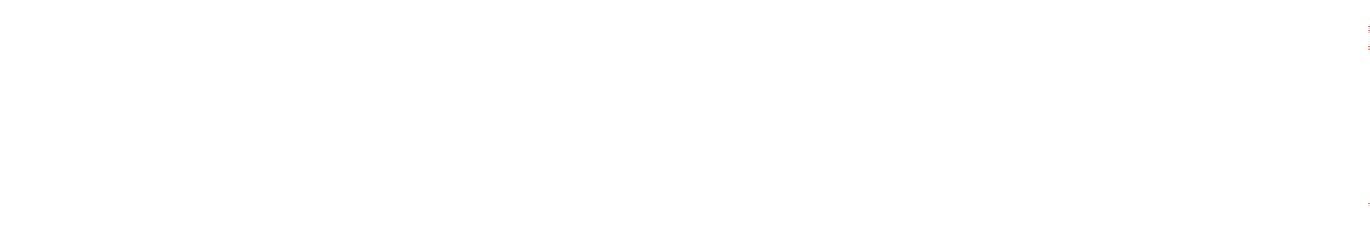 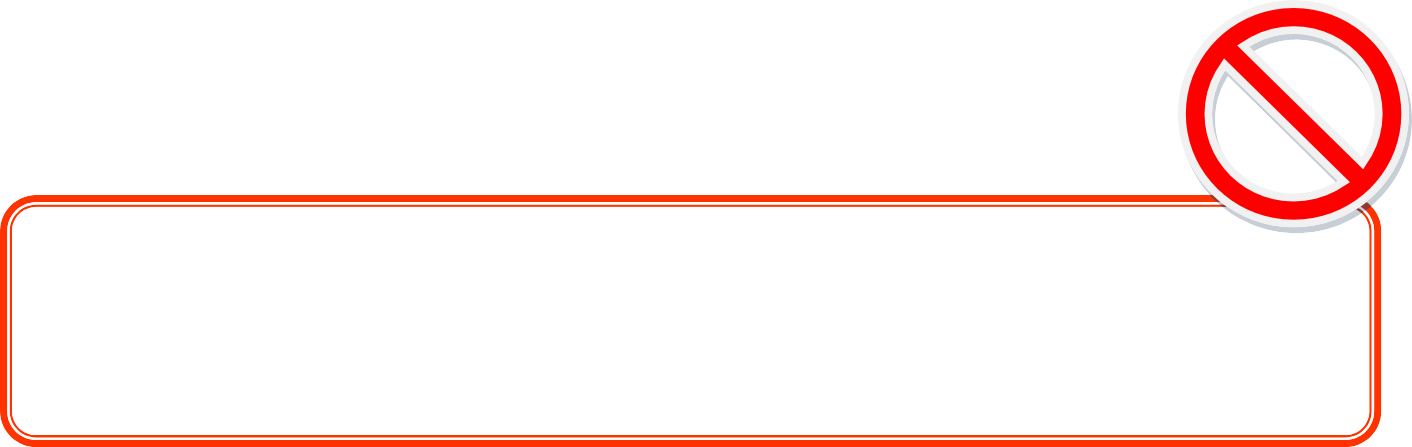 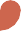 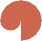 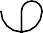 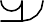 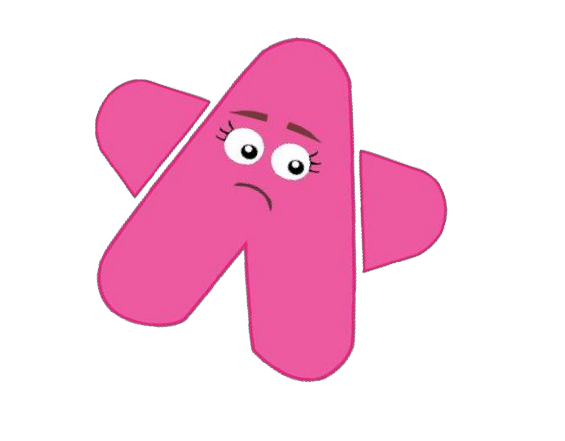 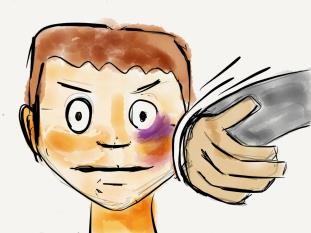 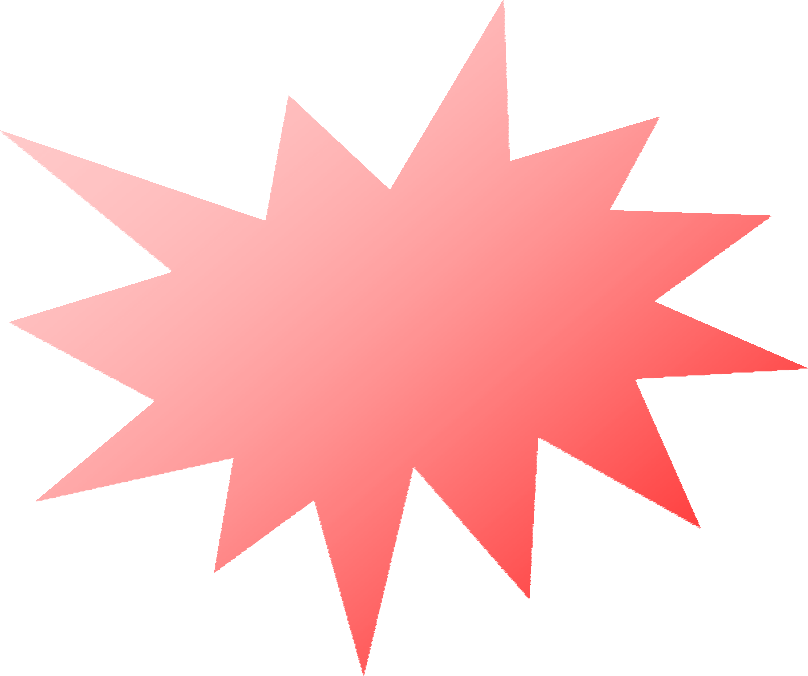 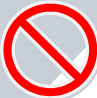 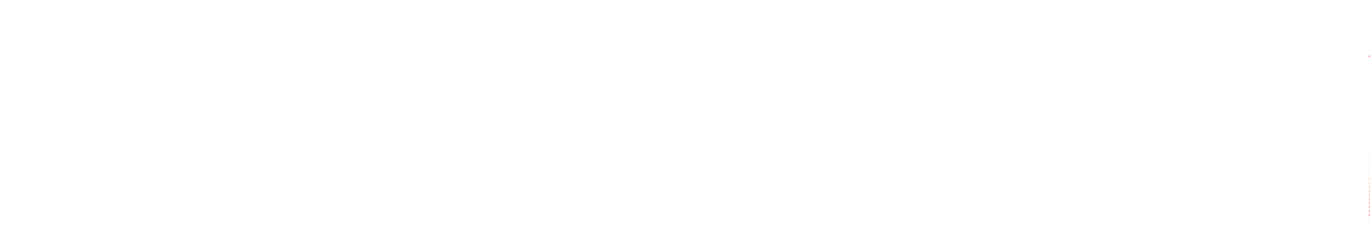 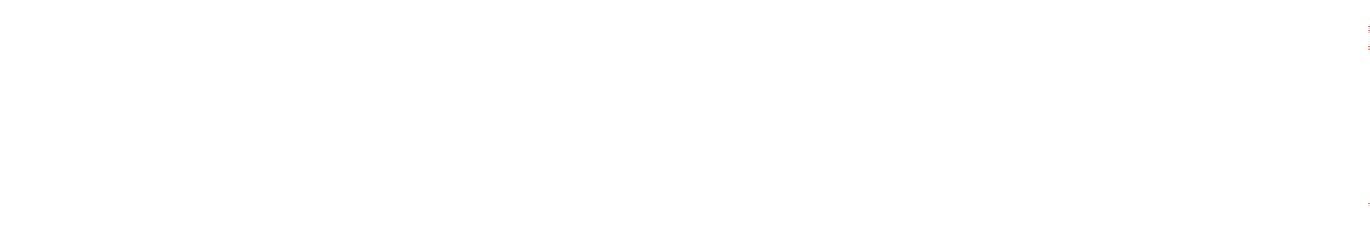 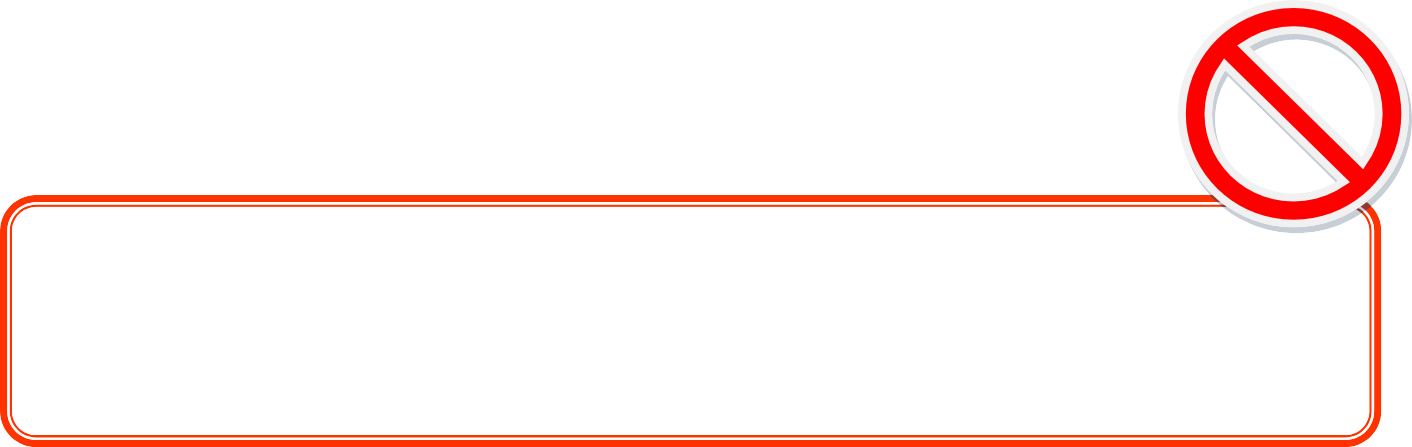 Hoşlanmadığın her dokunuş kötü dokunuştur. Canını acıtmasa da!Sana hoşlanmadığın bir şekilde dokunan kişi, sanaböyle dokunmayı hemen durdurmalıdır!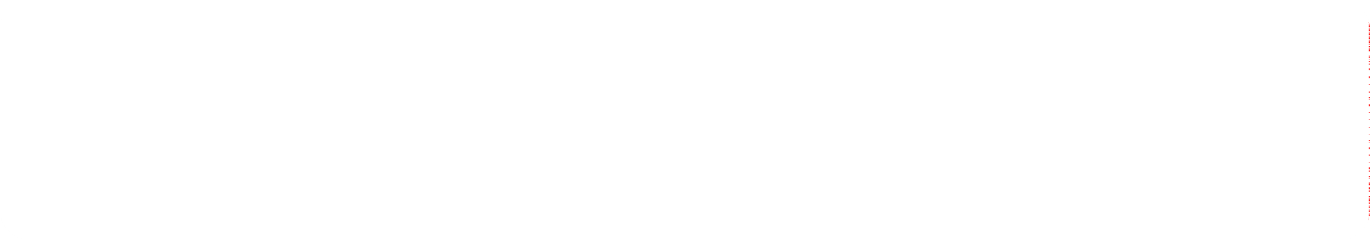 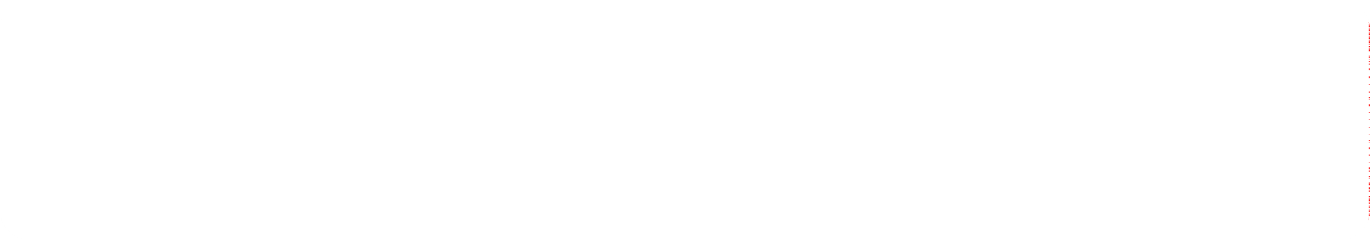 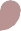 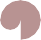 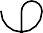 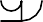 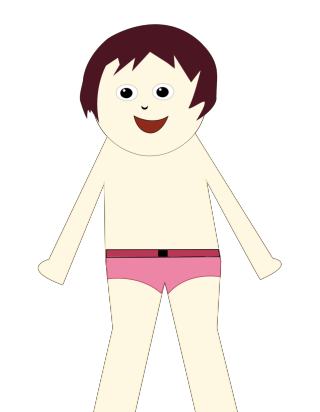 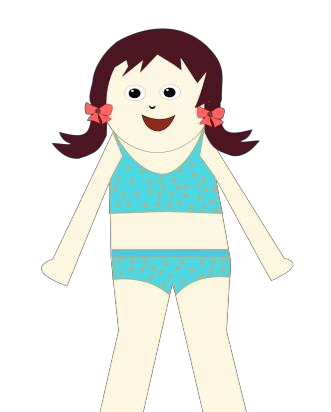 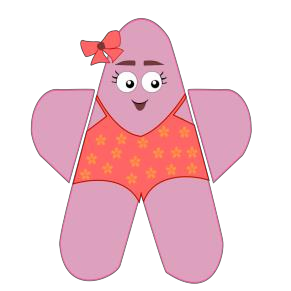 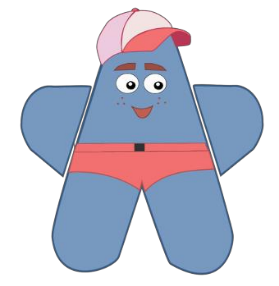 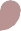 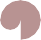 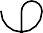 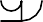 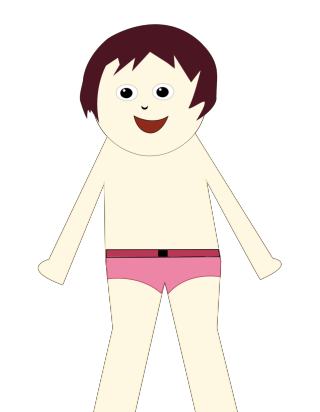 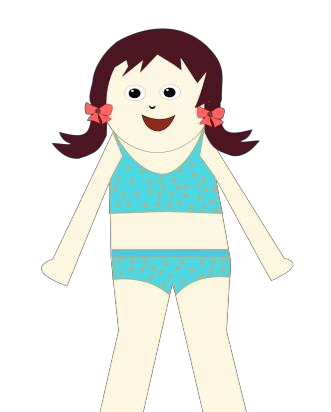 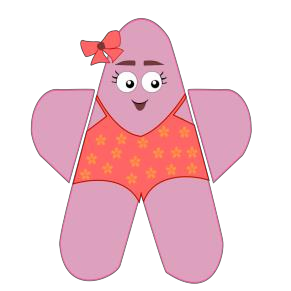 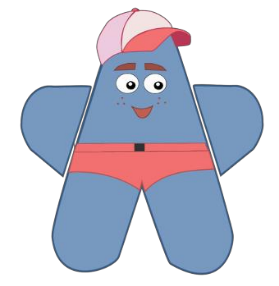 Özel Ye2rlerimiz:Vücudumuzda özel yerlerimiz bulunur. Bu yerler mayomuzunkapattııığııı	yerlerdir!Aşağıdaki boşluklara gelecek kelimeleri bulmak için yandaki işaretli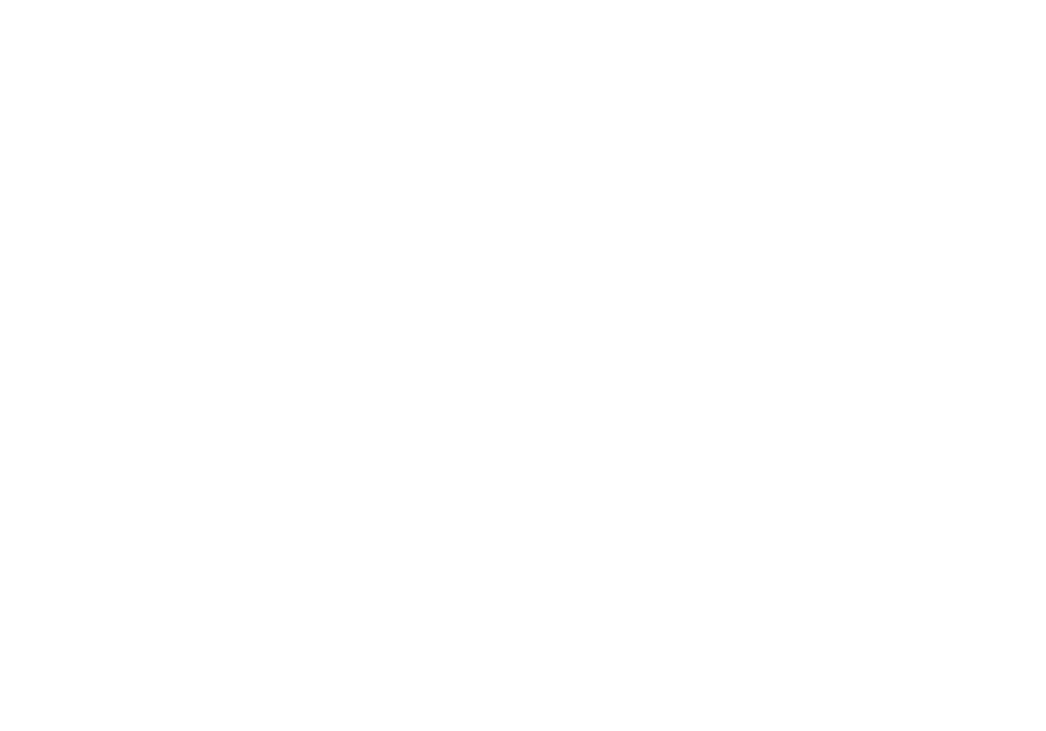 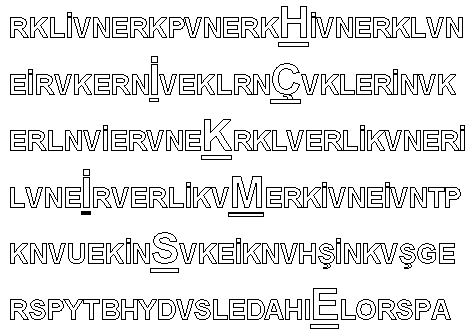 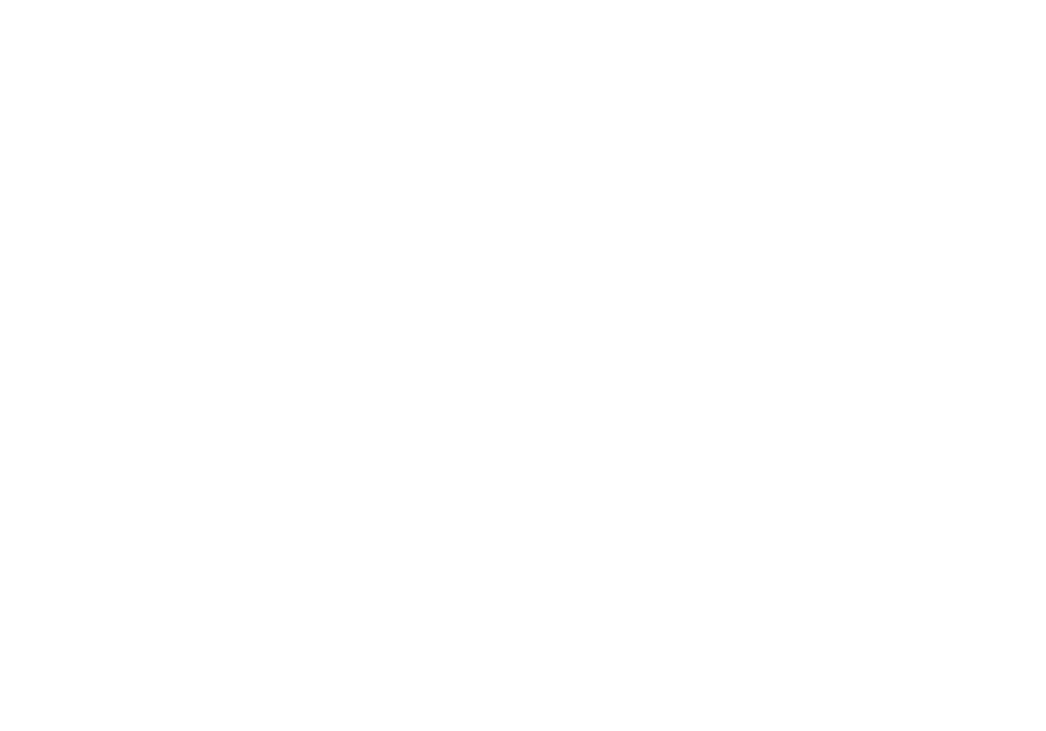 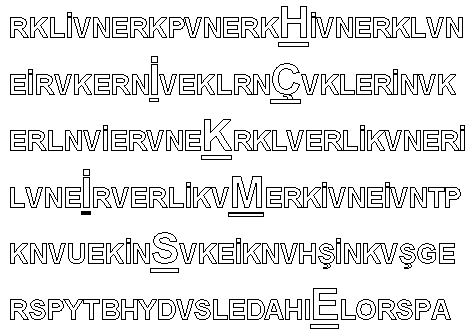 harfleri boya!_ _ _ _ _ _ _ _SENİN ÖZEL YERLERİNE BAKMAMALI VE DOKUNMAMALI, SENİ SEVEN KİŞİLER DAHİL!GİZLİ KELİME: HİÇ KİMSEBoşluklara kelimeyi yazdıktan sonra hepsini yüksek sesle oku!BazıııÖzel Dokunuşlar:büyükler bir çocuğun özel yerlerine bazııı bakabilir ya da dokunabilir!durumlardaPeki bu büyükler kimler mi?Mesela annen, baban, doktor veya hemşire olabilir. Ancak senden İZİN almak şartıyla!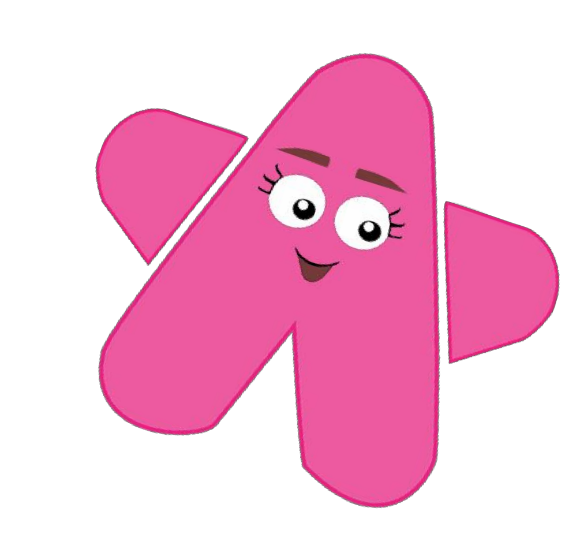 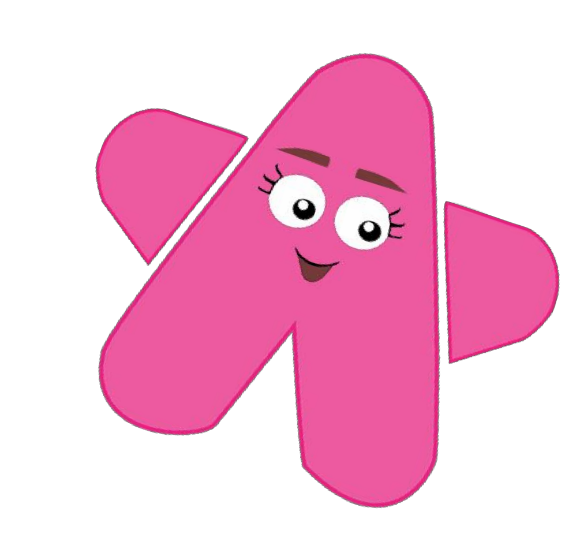 Boşlukları doldurmak için şifreyi kullan!_ _ _ _ _ _ altı değiştirmek. j s j s f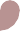 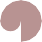 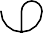 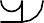 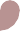 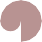 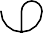 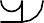 Bebeği _ _ _ _ _ _ _ ve kurulamak a e f g ö g f_ _ _ _ _	bir çocuğa bakmak k g r z gBir çocuğu _ _ _ _ _ _ etmekz s b g c mŞifre çözmek istemeyenlere ipucu:bebekyıkamakhastatedaviŞifreBundan	buna değiştir: f		ka	ye	ıg	aö	mj	bs	ek	hr	sz	tb	dc	vm	iHAYIR DE!Eğer kötü bir dokunuş yada bakııışla karşııılaşııırsan HAYIR de!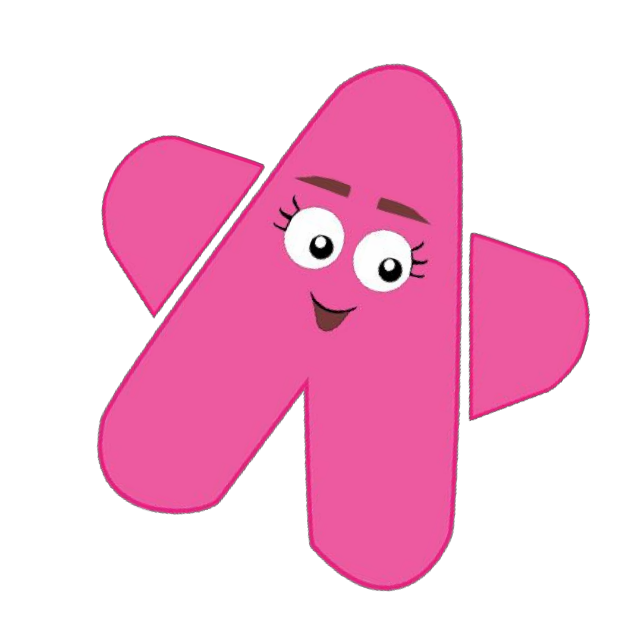 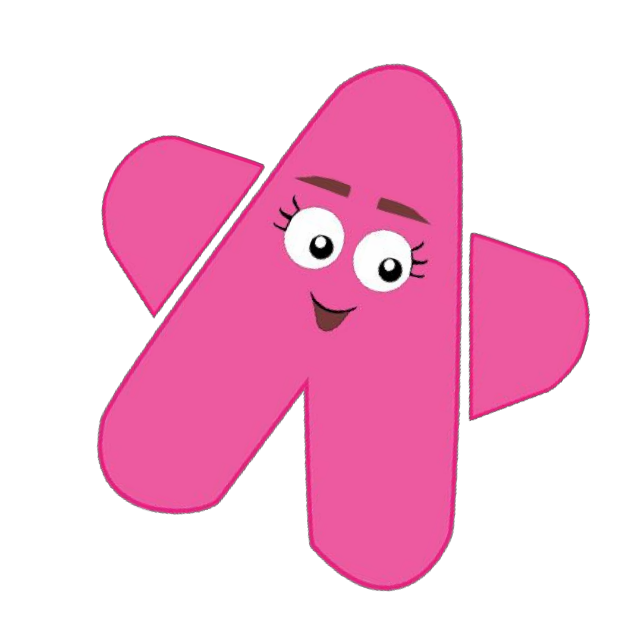 Kötü bir dokunuşla ya da bakışla karşılaştığında söyleyebileceklerin:RAYHI, APMYA!Unutma, bu ASLAsenin hatan değil._ _ _ _ _ ,	_ _ _ _ _UBNU	APMYANI	UMİMİYSTEOR!_ _ _ __ _ _ _ _ _ __ _ _ _ _ _ __ _ _ _3.ÖEYECESĞİMYL!_ _ _ __ _ _ __ _ _ _!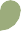 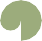 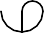 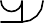 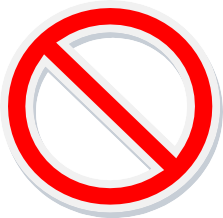 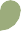 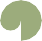 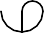 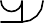 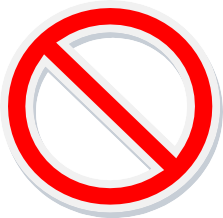 CÜMLELERHAYIR, YAPMABUNU YAPMANI İSTEMİYORUM!SÖYLEYECEĞİM!Kötü Sırlar:Bazıııkişiler çocuklarıııkötü sııırlarııısaklamasıııiçin kandııırmayaBazen kötü bir sırrı saklaman için senikandırmaya çalışabilirler. Labirenti takip et ve her cümleyi oku, bunlara ASLA inanma.çalııışııırlarEğer biri sana kötü bir dokunuş ya da bakışla ilgili sır tutmanı söylerse: ASLA YAPMA!“Eğer söylersen annenler sana kızar”“Sen istedin, hoşuna gitti”“Eğer sırrımızı saklarsan sana oyuncak alırım”“Eğer söylersen başın derde girer”“Eğer söylersen seni sevmem”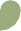 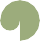 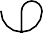 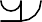 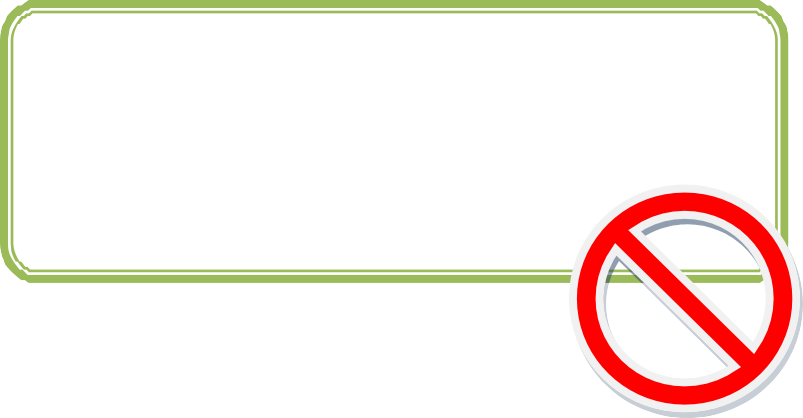 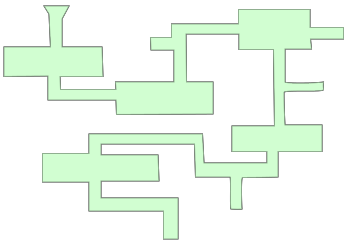 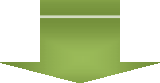 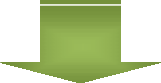 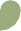 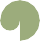 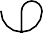 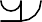 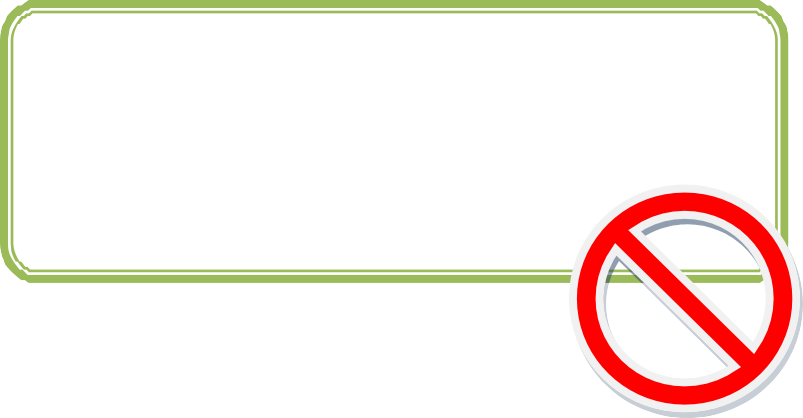 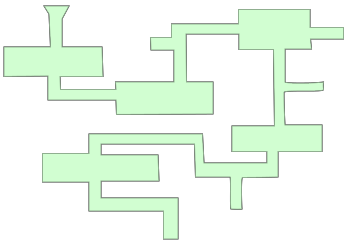 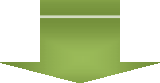 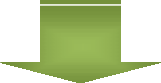 BUNLARA İNANMA:Hemen bir yetişkine haber ver!Hatırla!Hiç kimse bir çocuktan kötü bir sııır saklamasııınıııisteyemez!Noktaları bileştir, resimdekinin sana söyleyeceklerini bir daha tekrarla.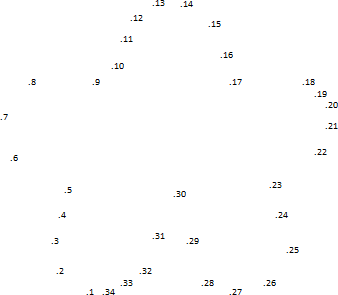 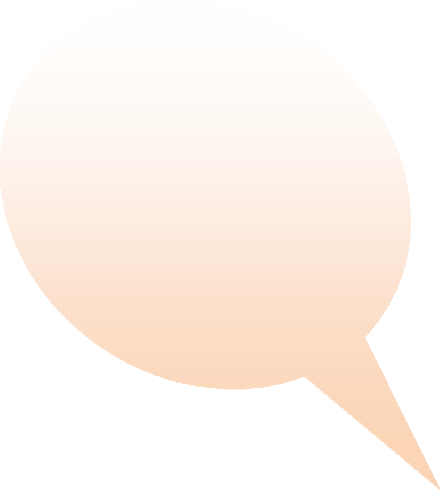 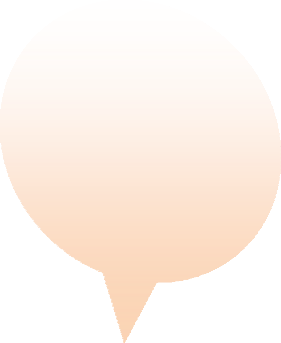 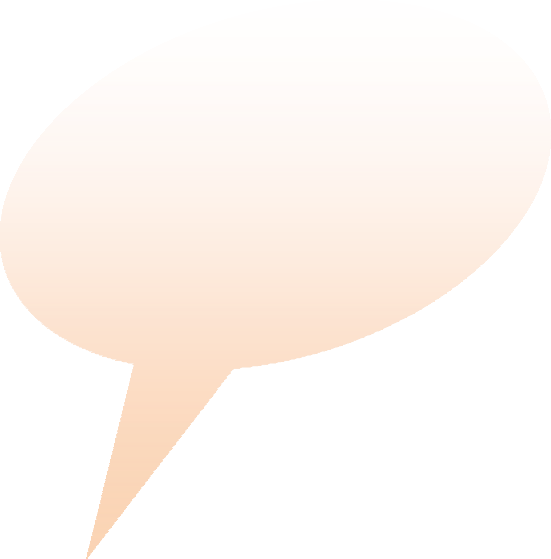 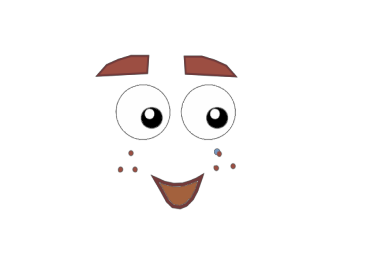 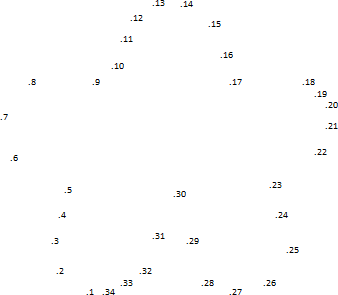 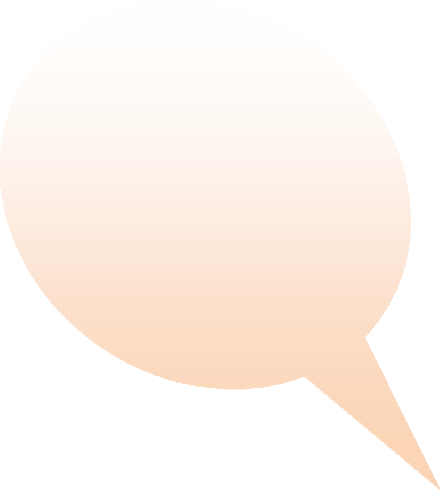 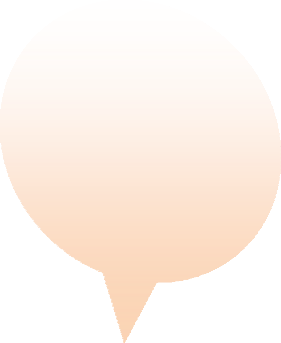 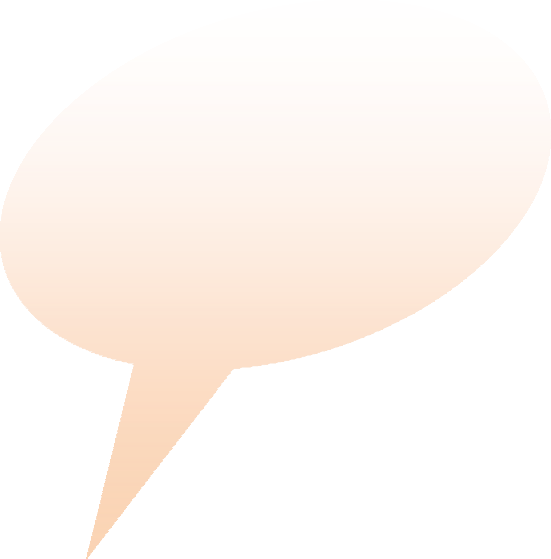 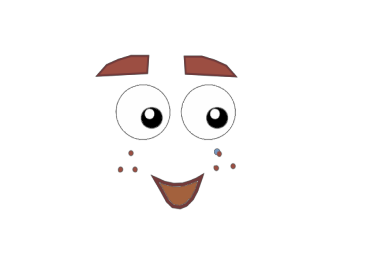 HATIRLA!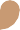 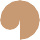 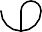 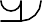 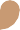 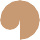 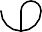 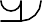 Kötü dokunuş ve bakışlar asla bir çocuğun suçu değildirBedenin sana aittirHiç kimse bir çocuktan kötü bir sır saklamasını isteyemez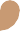 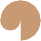 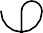 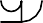 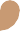 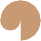 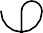 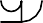 Güvendiğim Büyükler:Eğer kötü bir bakııış ya da dokunuşla karşııılaşııırsan güvendiğin bir büyüğüne MUTLAKA söyle!İçteki daireye kendi resmini çiz.Yardım isteyebileceğin büyüklerin ve güvenebileceğin yetişkinlerin de resimlerini diğer yıldızların içine yapabilirsin.Birden daha fazla yetişkinden yardım isteyebilirsin!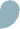 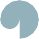 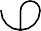 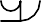 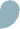 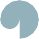 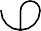 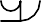 Sen olsan ne yapardın?Loli’nin komşusu ona kedisini göstermek ve de çikolata ikram etmek için Loli’yi evine davet ediyor. Loli kedilere de çikolataya da bayılır. Ama annesinden izin almadı. Loli ne yapsın? Cevabını buraya yaz!Eğer kötü bir dokunuş ya da bakışla karşılaşırsan: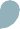 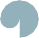 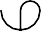 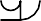 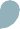 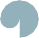 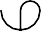 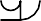 Bedenin sana aittir!Boşluğa kocaman birBEN yaz.	_	_mutlu olmayııı, sevilmeyi ve güvende olmayııı hakediyorum!”Bedenin sana aittir”cümlesindeki harflerden kaç tane yeni kelime bulabilirsin?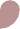 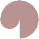 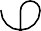 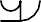 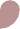 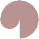 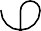 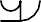 Güvenlik Kartları OyunuOLA ve OLİ , çocukları Voli ve Loli ile iyi ve kötü dokunuşlar hakkında konuşuyor.Öncelikle onlara “Çoğu insan iyidir. Fakat bazı insanlar çocuklara kötü bir biçimde dokunmaya çalışabilir. Bazen bunu engellemek için özel bir doktora ihtiyaç duyabilirler. O yüzden biz dikkatli olmalı ve güvenliğimizi sağlamak gerektiğinde ne yapacağımızı bilmeliyiz”. diyorlar. Onun için de küçük bir oyun oynuyorlar:Güvenlik Kartları Oyunu nasıl oynanır?Arkada sarı ve mavi kartlar bulunuyor. Sarı kartlarda, çocukların kötü dokunuşlarla ilgili karşılaşabilecekleri durumlar, mavi kartlarda o durumlara karşılık söylemeleri gerekenler bulunuyor. Kartları kesiyoruz. Her çocuk birer sarı kart seçer. Seçtikleri kartlarıyüksek sesle okurlar ve ne yapacaklarını söylerler. Anne ve babalarya da oyunu oynatan yetişkin de mavi kartlardaki cevapları kullanarak çocuklara yardımcı olur.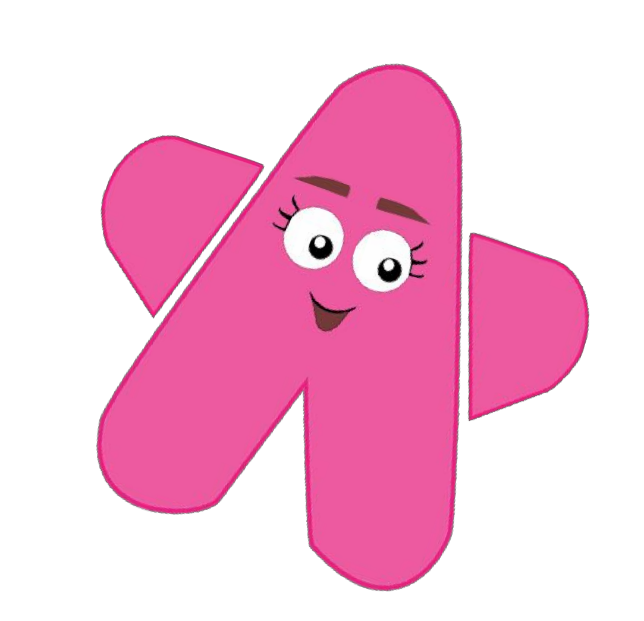 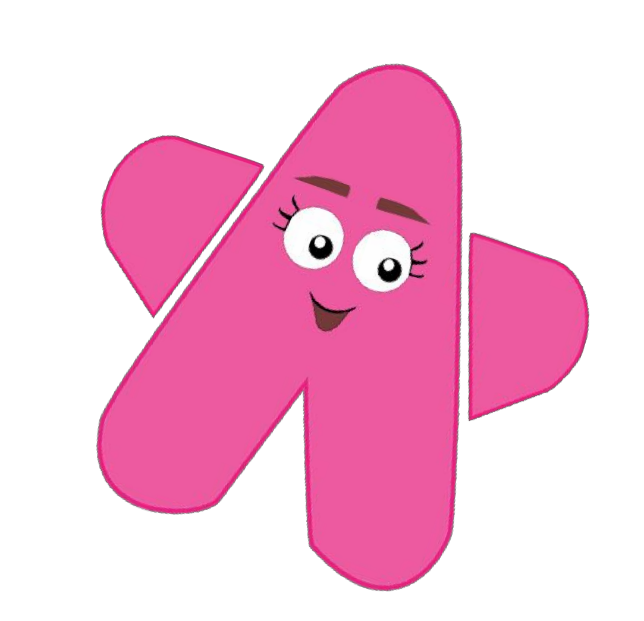 Komşunuz geldiğinde, hep senin yanına oturuyor. Kimse bakmadığında bacağını okşuyor. Neyaparsın?“Kuzenin her zaman sana uzun uzun ve sıkı sıkı sarılıyor. Hiç hoşuna gitmiyor” Ne yaparsın?“Birisi özel yerlerine dokunuyor ve bunun sadece bir oyun olduğunu söylüyor” Ne yaparsın?Bir büyük çocuk sana “Gel sana kedilerimi göstereceğim ama kimseye söylemek yok. Bu bizim sırrımız dedi” Ne yaparsın?1. ”Dur” derim ve oradan uzaklaşırım. Anneme ya da babama ne olduğunu anlatırım.Her zaman güvendiğin bir yetişkine olanları anlatmalısın. Bunu sakın unutma!”Benim böyle uzun sarılmalar hiç hoşuma gitmiyor” diyebilirim. Anneme ya da babama bunu yapmamasını söylediğimi söylerim.Her zaman başka birinin sana dokunması konusunda hoşuna gitmeyen şeylerisöyleyebilirsin. Seni çok seven biri bile senin istemediğin, hoşlanmadığın biçimde sana dokunamaz.2. “HAYIR! Yapmanı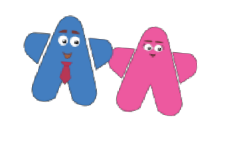 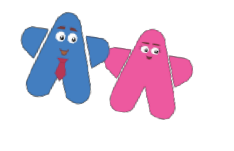 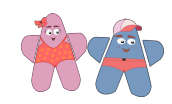 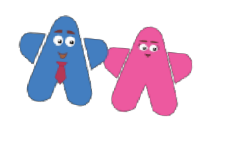 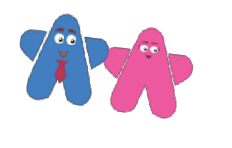 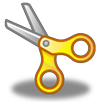 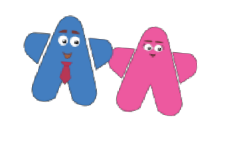 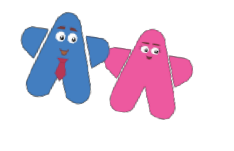 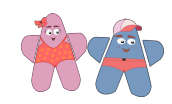 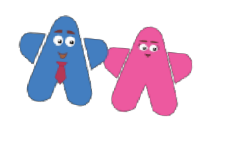 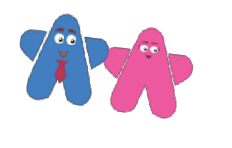 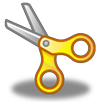 istemiyorum” derim, oradan uzaklaşırım ve sonra olanları anneme anlatırım.Her zaman bir yetişkine anlatman gerekir. Ve bir yetişkin sana inanıp yardım edene kadar da anlatmaya devam etmek gerekir.“Ben annemlerden gizli birşey yapmam, önce gidip onlara sormam gerekiyor” derim. Sonra da gidip anneme ya da babama sorarım.Kimse senden ailenden ya da diğer güvendiğinyetişkinlerden sır saklamanı isteyemez. Söylersen kimse seni suçlamaz ya da başın derde girmez.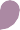 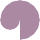 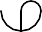 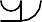 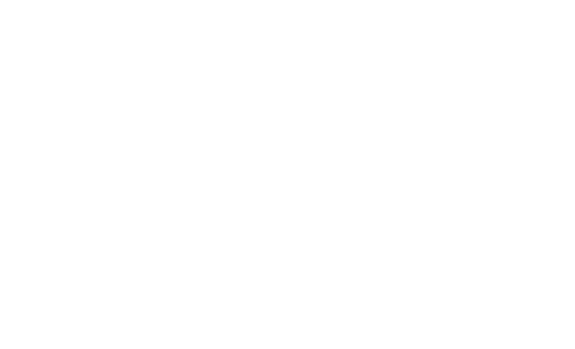 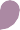 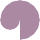 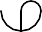 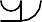 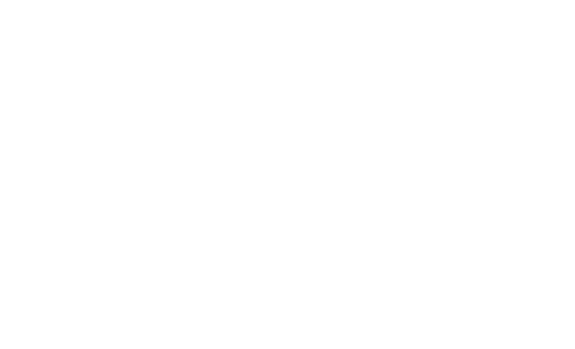 Neler öğrendik?Bu sayfayı annenle veya babanla yap!Özellikle yaşıııBoyama Sayfası:6’’’dan küçük olanlara “özel yerlerimizi” öğretmek için kullanııılabilir.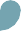 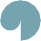 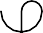 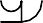 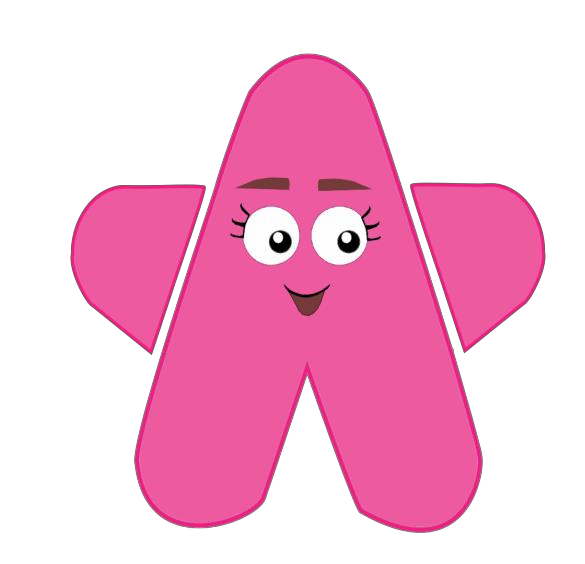 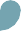 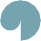 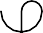 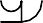 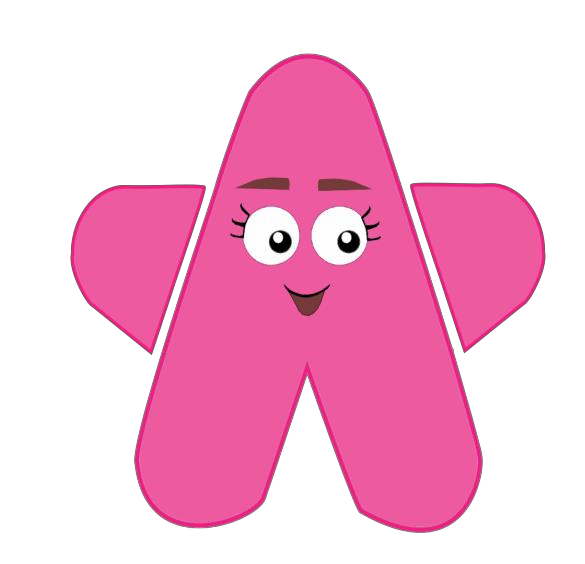 Mayolarımızın kapattığı yerlerözel yerlerimizdir!Loli ve Voli’yi istediğin renk boyayabilirsin!Loli	Voli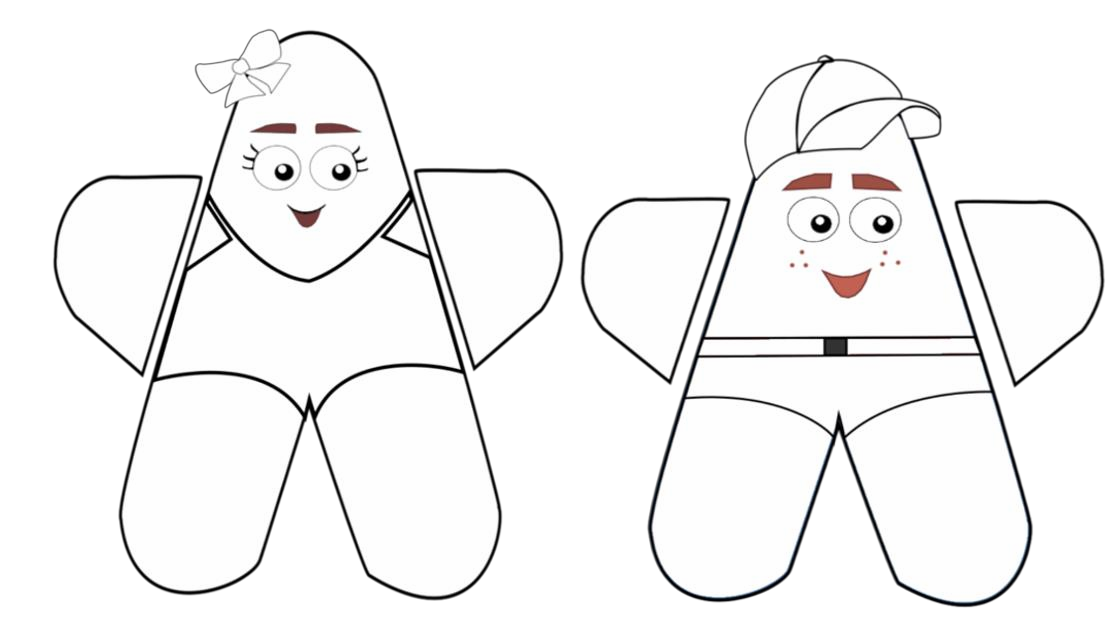 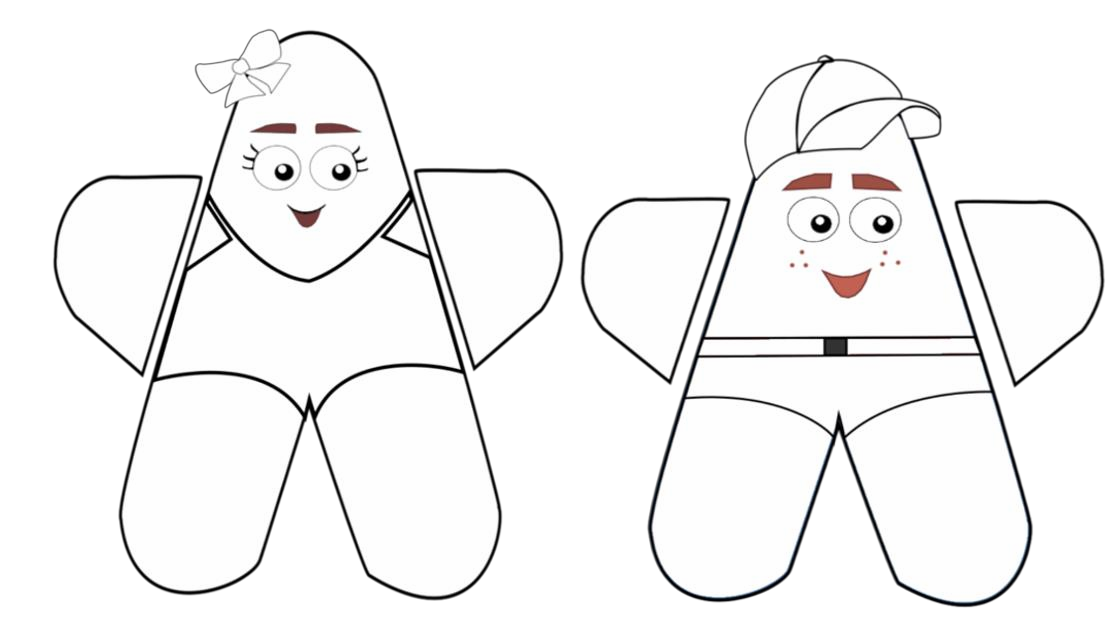 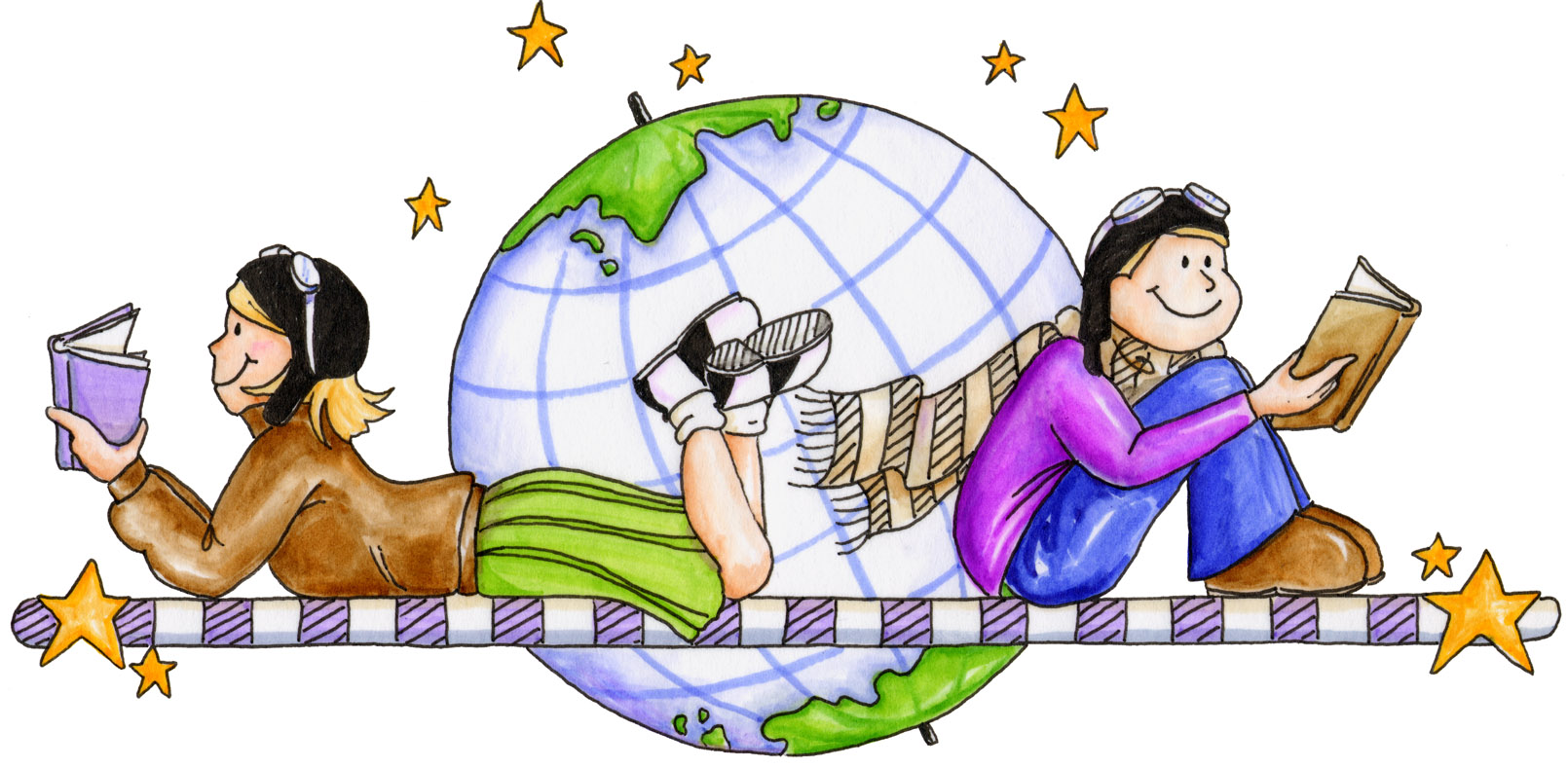 FEHİYİGECELERÖTAEÇABCÇHSASÇPYZLSDÇBDJÇDIUÜÖSSFAÇÜUCELŞDCNMIAÇRBNKAPMOÜUVKPRSIRTASADĞAAIKCELLSRIFAÜÇDŞVKŞAÖMİVŞFJJSMAÇYÇHÇAAJÜŞKBAÜSJIDRÖZTAE